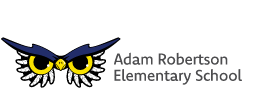           Parent Advisory CommitteeMinutes from November 8th, 2023Meeting called to order 9:05 amAttendance:	(teacher represented) (Chair) Vanessa Bullock ~ Mrs. Doeleman, Mrs. Page, & Mrs. Miller/ Gardener(Treasurer) Dana Roch ~ Mrs. Doeleman(Secretary) Dana Dodge ~ Mrs. Candace, Mrs. Vandenberghe, & Mrs. Miller/ Gardener(Vice Chair) Laurine Mehrer ~ Mr. Blick & Ms. SmithSally Blick ~ Mrs. SmithBrielle Bagnoli ~ Mrs. Miller/GardenerTara Sandoval ~ Mr. PercivalSemere Mangos ~ Ms. Smith, Mrs. Candace, & Mrs. HammDarryl Adams & Tanya Christenson (Staff)Motion to approve agenda M (Sally)/S(Tara) Motion to approve past minutes M (Lauriane)/S (Dana. D)ARES PAC FINANCIAL REPORT FOR NOVEMBER 2023General Account:  Funds on hand as of September 30, 2023  $25,458.59Expenditures:Arq Climbing Centre/Railway Museum-Grade 4/5	$1467.90Service Charges (September/October)	$8.00Rotary Club of Creston Breakfast Donation(transferred to     Breakfast Account            $2000.00Total Expenditures:   	$3475.90Revenue:  Rotary Club of Creston Breakfast Donation$2000.00Total Revenue:  		$2000.00 Funds available as of October 31, 2023 $25,458.59 **ARES PAC FLOAT held at the school $150.00 ______________________________________________Gaming Account: Funds on hand as of September 30, 2023 is $ 387.90Expenditures:  Kyla Hamm –Musical-Purchase of license and show -    $1027.00Monthly Fee and S/C  Oct-Nov-$11.50Total Expenditures:  $1038.50Revenue:  Gaming Grant- $5840.00Tota Revenue: $5840.00Funds available as of October 31, 2023 is $5189.40_____________________________________________Fundraising Committee (monies held in General Account)Funds raised as of October 31, 2023 $1,227.44 (designated for playground)Eco-Space (monies held in General Account)Funds available as of October 31, 2023 $716.33 _____________________________________________Breakfast Program (School-Based Account)Account Balance as of September, 2023   $15,944.53.Revenue:	Donation Rotary Club of Creston $2000.00PC Gift cards $1250.00Anonymous Donation $2500.00 Total Revenue: $5750.00Funds Available of October 31, 2023 $21694.53Financial report approved M (Sally)/S (Tara)6.  Discussion Items: Funding request – Kyla Hamm $686.00 (approximately depending on attendance) $14 per child hoping on 49 students to go to Kimberley for a climbing day trip. Approved M(Dana.D)/S(Sally)Breakfast program – SD8 Food Equity Program opens more opportunity, see link for further info. https://www.sd8.bc.ca/node/49234?fbclid=IwAR1y3fw2RVBIr6nXLSdUIFXVXUtEQgKHOQpVHbXy0XSHwviq4SNNJxG48WQ_aem_AbBw7tDnUVjgry1owNi28DOSRTroYAgkZG6RNwUgIeMm9-y66W25qlThhNF1STtnYFwOatmeal breakfast will go back to packages due to waste.Creston’s Food Hub program is willing to donate, Tanya Wall is in contact with ARES PAC.$1,250.00 PC Gift Cards handed over to PAC for breakfast program from Darryl.Lunch program – Pizza Day is scheduled for Wednesday November 22nd, we will go with a Panago whole wheat crust. There will be an option to round up for easy round numbers on pizza day, which will make counting the cash easier, help the PAC to further assist on field trips, and simplify numbers for parents.      7. Principal’s ReportOctober was a fast-moving month that moved quickly right through to Halloween.  We were fortunate that we had great Fall weather and many of our classes were able to experience some Outdoor learning and walks and hikes that showcase our beautiful valley.  Over the month students in grades 4-7 have had opportunities to learn and play extracurricular volleyball with our Grade 6/7 teams getting the experience of playing inter-Creston games and the girls team making a trip to Cranbrook for a tournament.  We thank Mrs. Vigna, Mr. Blick, Mrs. Miller, Ms. Smith, and Mrs. Cote for coaching these teams.  Over the course of the month our Grade 4 and 7 students completed the Foundation Skills Assessment, and we will provide families the results of that assessment when they are available.  Mrs. C has been working with our Intermediate students to complete our School Belonging Survey and we will be able to share the results of that survey with parents and PAC at the next meeting and newsletter.  Currently many of our classes are preparing for the Remembrance Day assembly and we are looking forward to a student lead assembly with many of our students’ performing songs during the assembly.  Parents are welcome to attend the assembly starting at 11:00 on Friday.       8. DPAC – update, feedback on SOGIE letter was same across all schools. This district will set up our 	own statement next meeting November 16th       9. Open Discussion - Fundraising Volunteer Subgroup needs to get together to expand and                     Brainstorm further.10. 9:44 am meeting adjourned.Next meeting December 13th   A.R.E.S P.A.C. Meetings in advance: (always second Wednesday of Month) Dec 13th, Jan 10th, Feb 14th, March 13th, April 10th, May 8th, & June 12th.